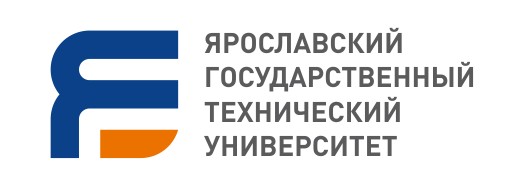 Уважаемые коллеги!Кафедра иностранных языков ФГБОУ ВО Ярославского государственного технического университета (ЯГТУ), г. Ярославль, Россия приглашает студентов, магистрантов, аспирантов и преподавателей вузов принять участие в работе II-ой Всероссийской научно-практической студенческой конференции с международным участием «ЛИНГВИСТИКА И ПРОФЕССИОНАЛЬНАЯ КОММУНИКАЦИЯ», которая будет проводиться на базе ЯГТУ 18 мая 2022 года. Срок приема статей до 10 апреля 2022 года.Цель Конференции - повышение мотивации к изучению иностранных языков, привлечение внимания к чтению специальной литературы на иностранном языке.Место проведения Конференции: 150023, Россия, г. Ярославль, Московский проспект 88, ФГБОУ ВО «Ярославский государственный технический университет».Направления работы (секции) Конференции:Цифровые инструменты для изучения иностранных языков (английский, немецкий, русский).Лингвистические исследования в профессиональной сфере (английский, немецкий, русский).Профессионально ориентированный перевод и коммуникация (английский, немецкий, русский).Современные научные исследования (английский, немецкий).Особенности русского языка и его место среди языков мира (русский).Вопросы Конференции не исчерпываются предложенными темами, поэтому организаторы конференции будут рады обсудить и другие актуальные вопросы. 
1.8. Рабочие языки Конференции: английский, немецкий, французский, русский.1.9. Сайт Конференции:https://sites.google.com/view/ystuforlang/activities/conferences/2-linguistics-studentsСтатьи принимаются только в соавторстве с научным руководителем.К началу работы конференции планируется подготовить электронный сборник статей с последующим постатейным размещением в РИНЦ. Организационный взнос за участие в конференции не предусмотрен. Всем участникам будет выслан электронный сертификат участника Всероссийской конференции с международным участием и электронный сборник материалов конференции.Размещение и командировочные расходы за счет направляющей стороны.Организационный комитет конференции принимает решение о публикации представленных материалов при условии соблюдения автором следующих требований:правильность оформления заявки на участие (см. Приложение1), соответствие материалов требованиям к структуре и оформлению статьи (см. Приложение 2); правильность оформления заявки в РИНЦ (см. Приложение 3).Доклады публикуются в авторской редакции. Рабочие языки конференции: английский, немецкий, русский. Для участия в конференции необходимо: в срок до 10 апреля 2022 года подать заявку и текст статьи в электронном виде по форме, указанной в приложениях к Положению Конференции и размещенной на нашем сайте https://sites.google.com/view/ystuforlang/activities/conferences/2-linguistics-students (сайт во время подготовки к Конференции будет заполняться информацией) в формате Word(*.doc) или Word(*.docx) на адрес: ltyukina@yandex.ru (Тюкина Людмила Александровна).Названия файлов должны содержать фамилию первого автора и вид материала: например, Petrov_article, Petrov_application form, Petrov_RSCI (соответственно можно на немецком или русском языке).Оргкомитет Конференции оставляет за собой право отклонить направленные в его адрес статьи без объяснения причин. Оригинальность статьи при проверке в системе https://www.antiplagiat.ru/ должна составлять не менее 75%. Авторам принятых статей до 30 апреля 2022 г. будет направлено приглашение выступить с докладом или принять участие в работе секции/круглом столе, а также принять участие в работе Конференции в качестве слушателя. Приложение 1. Форма заявки на участие в конференцииЗАЯВКА НА II-ю Всероссийскую научно-практическую студенческую конференцию с международным участием «ЛИНГВИСТИКА И ПРОФЕССИОНАЛЬНАЯ КОММУНИКАЦИЯ»11Заполняя регистрационную форму, автор дает согласие на обработку персональных данныхПриложение 2. Требования к оформлению статейК участию в публикации научных статей принимаются статьи объемом 4-6 страниц, выполненные как индивидуально, так и авторским коллективом (не более 4-х соавторов). Текст статьи должен быть тщательно вычитан и отредактирован. Авторы несут ответственность за публикуемый материал. Оригинальность статьи при проверке в системе https://www.antiplagiat.ru/ должна составлять не менее 75%. Статьи должны быть выполнены в текстовом редакторе MicrosoftWord.Язык – русский, английский, немецкий. Размер страницы – А4, ориентация листа – «книжная». Поля страницы:  со всех сторон. Шрифт – «TimesNewRoman», размер – 12, одинарный интервал.Название статьи печатается прописными буквами, шрифт – полужирный, выравнивание по центру.Ниже через один интервал – фамилия и инициалы автора(ов) (выравнивание по правому краю).На следующей строке – должность, ученая степень и ученое звание (при наличии), ниже – ПОЛНОЕ название организации (В ИМЕНИТЕЛЬНОМ ПАДЕЖЕ), а также страна и город.Оформление заголовка на английском (немецком) языке: та же информация повторяется на русском языке.После отступа в 1 интервал следует аннотация на русском и английском (немецком) языках не более 600 знаков (считая с пробелами) для аннотации на каждом языке, далее через 1 интервал ключевые слова (приводятся на русском и английском (немецком) языках), за которыми через 1 интервал – текст статьи, печатаемый через одинарный интервал, абзацный отступ – 1,25 см, выравнивание по ширине.Ссылки на литературу следует оформлять в квадратных скобках. Наличие списка литературы обязательно. Список литературы оформляется в алфавитном порядке в соответствии с ГОСТ Р7.0.5-2008.Ссылки на литературу в тексте оформляются в квадратных скобках с указанием фамилии ученого, года издания источника и страницы по следующему образцу: русскоязычные источники [Полат, 2009, с. 25], англоязычные источники [Shweder, 2011, p. 25-26], немецкоязычные источники [Brandl, 1998, S.23]. Список литературы оформляется в алфавитном порядке в соответствии с ГОСТ Р7.0.5-2008.Если библиографический список содержит несколько работ автора, выпущенных в одном и том же году, отсылка оформляется следующим образом: [Карасик, 2021a, с. 67] [Карасик, 2021б, с. 268], [Карасик, 2021в, с. 230-231] В свою очередь, в библиографическом списке рядом с годом издания также указывается соответствующая буква: Карасик, В. И. Лингвокультурное поэтическое осмысление силы духа / В. И. Карасик // Вестник Московского государственного областного университета. Серия: Лингвистика. – 2021а. – № 4. – С. 66-74. Карасик, В. И. Иронические поучения / В. И. Карасик // Жанры речи. – 2021б. – № 4(32). – С. 267-274.Карасик, В. И. Сюжетно-коммуникативные векторы тщеславия (на материале пьесы Григория Горина «Забыть Герострата!») / В. И. Карасик // Культура и текст. – 2021в. – № 4(47). – С. 227-239. Ссылаясь на работы авторов-однофамильцев, можно указать инициалы: [Леонтьев А. Н., 1983] [Леонтьев А. А., 1999] Обратите внимание! Если в статье цитируется русскоязычная статья, то и в списке литературы ее следует указывать на русском языке, иначе цитирования не прикрепляются к авторам.НЕ ДОПУСКАЕТСЯ: нумерация страниц; использование автоматических постраничных сносок; использование разреженного или уплотненного межбуквенного интервала.ОБРАЗЕЦ ОФОРМЛЕНИЯ СТАТЬИ НА КОНФЕРЕНЦИЮАКТУАЛЬНЫЕ ВОПРОСЫ ЛИНГВОДИДАКТИКИИ. И. Иванов, e-mail: ivanov@mail.ruФГБОУ ВО «Ярославский государственный технический университет», Россия, г. ЯрославльCURRENT ISSUES OF LINGUODIDACTICSI. I. Ivanov, e-mail: ivanov@mail.ruYaroslavl State Technical University, Russia, YaroslavlАннотация (на русском языке)Ключевые слова (на русском языке)Abstract (на английском языке)Key words (на английском языке)Текст статьи – Текст статьи - Текст статьи – Текст статьи - Текст статьи – Текст статьи - Текст статьи – Текст статьи - Текст статьи – Текст статьи - Текст статьи – Текст статьи - Текст статьи – Текст статьи - Текст статьи – Текст статьи – Текст статьи - Текст статьи – Текст статьи - Текст статьи – Текст статьи - Текст статьи – Текст статьи - Текст статьи – Текст статьи - Текст статьи – Текст статьи - Текст статьи – Текст статьи - Текст статьи –Список литературы:(нумерация по алфавиту)Приложение 3. Оформление заявки в РИНЦТребования к информации для РИНЦ:– название статьи (на русском и английском (немецком) языках, жирный шрифт, прописные буквы);– аннотация (на русском и английском (немецком) языках до 50 слов);– ключевые слова (на русском и английском (немецком) языках – 6 - 7);– фамилия, имя, отчество автора, ученая степень, ученое звание, место работы, должность, адрес организации, e-mail (на русском и английском (немецком) языках) (если авторов несколько, то информация дается на каждого автора);– научное направление, к которому вы относите свою статью, например, Филологические науки (10.00.00) и т.д. Контакты:Все вопросы по конференции Вы можете задать Тюкиной Людмиле Александровне, заведующей кафедрой иностранных языков Ярославского государственного технического университета по электронному адресу ltyukina@yandex.ru.Данные об авторе публикации и предоставляемого материала на конференциюДанные об авторе публикации и предоставляемого материала на конференциюФамилия, имя, отчество автора (соавтора) (полностью)Фамилия имя, отчество научного руководителя (полностью)Название статьиНазвание секции Форма участия (очная/заочная)Место работы (учебы) (полностью)Должность  научного руководителяУченая степень, ученое звание научного руководителяКонтакты:Телефон мобильный (пример: 79192345678)E-mail Необходимое оборудование:Аудио/Видео/Мультимедиа проектор/др.Есть необходимость онлайн-подключения к конференции (да/нет):